УКРАЇНАПОЧАЇВСЬКА  МІСЬКА  РАДАВИКОНАВЧИЙ КОМІТЕТР І Ш Е Н Н Явід     вересня 2019  року                                                                                           №  Про присвоєння  адресногономеру нежитловій будівлі гаражу який належить гр. Тузову В.В.         З метою впорядкування нумерації об’єктів нерухомості в м. Почаїв, створення умов володіння, користування та розпорядження цими об’єктами   їх власниками та користувачами, керуючись  Законом України «Про місцеве самоврядування в Україні », Положенням про порядок присвоєння та зміни адресних номерів об’єктів нерухомості розташованих на території Почаївської міської ОТГ, затвердженого рішенням сесії Почаївської міської ради № 548 від 31.10.2016 року та беручи до уваги Договір про поділ нежитлової будівлі, гаражів, складських приміщень, столярного цеху в натурі та  припинення спільної часткової власності № 665 від 27.06.2019 року та   розглянувши заяву гр. Тузова Владу Вікторовичу ,  виконавчий комітет міської ради 				В И Р І Ш И В:Присвоїти виділеній в окремий об’єкт права власності 7\100 частині нежитлової будівлі , а саме: гараж – 45,20 кв.м. загальною площею – 45.20 кв.м., який належать Тузову Владу Вікторовичу адресний номер 5 «е» по вул. Промислова   в   м. Почаїв.Рекомендувати Кременецькому РК БТІ  внести  відповідні  зміни  в  адресне господарство по вул. Промислова в м. Почаїв.Гр. Тузову В.В. встановити адресну табличку  № 5 «е» на даній  нежитловій будівлі.Лівар Н.М.Бондар Г.В.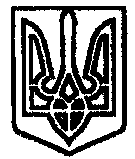 